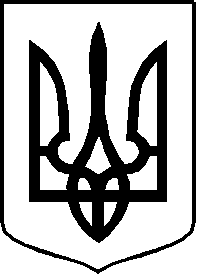 МІНІСТЕРСТВО ОХОРОНИ ЗДОРОВ’Я УКРАЇНИНАКАЗВідповідно до постанови Кабінету Міністрів України від 09 листопада 2016 року № 862 «Про державне регулювання цін на лікарські засоби» та Порядку розрахунку граничних оптово-відпускних цін на лікарські засоби на основі референтних цін, затвердженого наказом МОЗ України від 29 грудня 2016 року № 1423, зареєстрованого в Міністерстві юстиції України 05 січня 2017 року за № 12/29880НАКАЗУЮ: 1. Затвердити реєстр граничних оптово-відпускних цін на лікарські засоби станом на 01 липня 2017 року, що додається.2. Визнати таким, що втратив чинність, наказ Міністерства охорони здоров’я України від 25 березня 2017 року № 325 «Про затвердження реєстру граничних оптово-відпускних цін на лікарські засоби».3. Управлінню фармацевтичної діяльності та якості фармацевтичної продукції забезпечити оприлюднення цього наказу на офіційному веб-сайті МОЗ України.4. Контроль за виконанням цього наказу покласти на заступника Міністра Ілика Р.Р.01.07.2017                     Київ         №  740Про затвердження реєстру граничних оптово-відпускних цін на лікарські засобиВ.о. МіністраУ. СУПРУН